BIO-DATA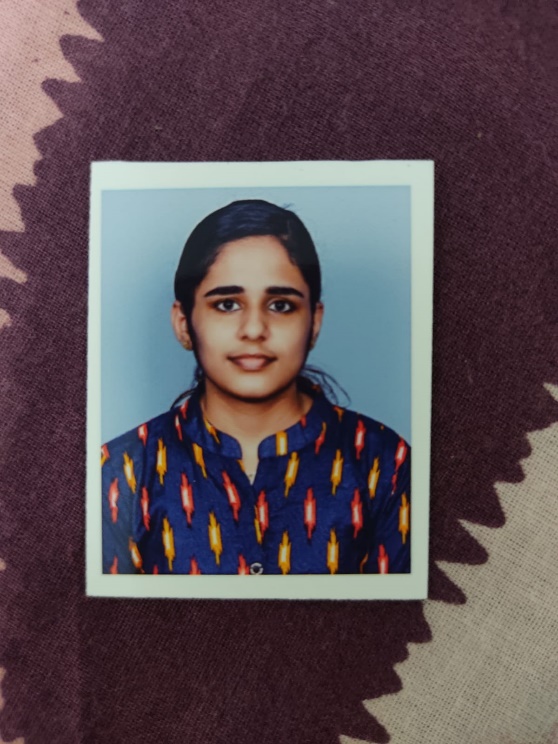 Name: Rose MilkaContact: 9947330452E-mail: rosemilka1792@gmail.comHighest qualification: B.Sc.Major: NursingRESUMEObjective: Seeking a position as a nurse in a reputed hospital where I can serve the patient and help the organization in building a good image. I am also seeking for an opportunity to utilise the knowledge of patients care, understanding and good familiarity of the advanced technology to provide excellent health care service to the patient.Qualification:WorkExprience:Worked as a Registered Trainee Nurse at MOSC Medical Mission Hospital, Kolenchery, Ernakulam from 08 September 2021 to 05 October 2022.Area of Experience:Emergency DepartmentTraining and professional exposure:Underwent training at Lourdes Hospital, KochiWorked in units like intensive care units, casualty, operation theatres etc. as a part of clinical postings during the courseTechnical skills:Computer skillsHandled technical aspects of various events held at the collegePersonal skills: Leadership skillsTeam worker Good decision maker.Problem solving skillsPolite and soft in nature.Interests:ReadingListening to musicTravellingPersonal Details:Date of Birth            : 3rd October 1999Languages known   : English, MalayalamAddress                    :  Poothethu (H),	                           Vadayampady (P.O),	                           Puthencuriz	                                                                Ernakulam- 682308DECLARATIONI hereby declare that the above-mentioned facts are true and correct to the best of my knowledge and belief.Thanking you,                                                                                                     Rose MilkaPlace: VadayampadyDate: CourseSpecializationUniversityYear of PassingPercentageB.Sc.NursingKerala University of Health Sciences (Assisi College of Nursing, Erumely)202166.1%12thScience (PCB)Directorate of Higher Secondary Education, Kerala201679.83%10thSSLCKerala Board of Public Examinations201496.66%